 FAX・Eメール通信第20-11号　令和2年７月29日（水）会員各位　　　　　　　　　　　　　　　　　　　　　　　　　　　　　　　　一般社団法人兵庫県産業資源循環協会女性部会長　清水　美保女性の就労状況に関するアンケート時下ますますご清栄のこととお喜び申し上げます。平素は、当協会の事業運営にご理解とご協力を賜りまして厚くお礼申し上げます。女性部会として活動を行うにあたり、まずは女性の就業状況を把握すべく今回アンケート調査を行う運びとなりました。今後会員企業の皆様に求められる情報（女性活躍推進、法改正、助成金、補助金制度等）について調査し、協会広報誌やホームページ等にて随時発信を予定しております。ご多忙中のところ恐れ入りますが、アンケートにご協力の程どうぞよろしくお願い致します。ＦＡＸ（０７８－３８１－７３５０）にてご返送いただくか、オンラインにてご回答ください。オンラインでのご回答は、右記のQRコードをスキャンしていただくか、下記のURLをご参照下さい。オンラインアンケートフォーム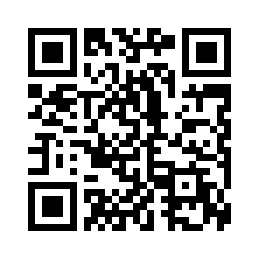 URL：http://customform.jp/form/input/55001/　（協会HPにも掲載しております）　　　　　回答期限：令和２年８月３１日記入企業情報について（以下、該当箇所に〇をつけて下さい）産業廃棄物処理業は専業ですか？兼業ですか？ 専業　　　　　②兼業（　　　　　  　　　　業）業態について（複数回答可）収集運搬業　　　　②中間処理業　　　　③最終処分業　　　　④その他（　　　　 　　　　　　）従業員数１～20名以下　　　②21～40名以下　　　③41～60名以下　　　④61～80名以下　　　⑤81～100名以下　　　⑥101名以上 女性の従業員数0名　　②1～4名以下　　③5～10名以下　　④11～20名以下　　⑤21～30名以下    ⑥31名以上女性の管理職数0名　　②1～4名以下　　③5～10名以下　　④11～20名以下　　⑤21～30名以下    ⑥31名以上女性の非正規雇用者数0名　　②1～4名以下　　③5～10名以下　　④11～20名以下　　⑤21～30名以下    ⑥31名以上女性の年代（概算で結構です）１０代～２０代　　　　②３０代～４０代　　　　③５０代～６０代　　　　④７０代以上（　　　 　　名）　　　（　　　　　　名）　　　（　　　　　　名）　　　（　　　　　　名）女性従業員の担当業務について事務職　　　　②営業職　　　　③現場作業　　　　④ドライバー　　⑤その他（　　　　　　　　）（　　　名）　  （　　 　名）　　（　 　　名）　　（　　　   名）　（　　  　名）アンケート問１　女性の採用状況について①積極的に採用している　　　　　②必要に応じて採用している　　　　　③特に採用していない問２　えるぼし認定（「女性の活躍を推進している企業」として、厚生労働大臣の認定を受けた証）くるみん認定（「子育てサポート企業」として、厚生労働大臣の認定を受けた証）についてご存知ですか。①共に知っている　②えるぼし認定は知っている　③くるみん認定は知っている　④共に知らない問３　女性活躍推進のために、取り組んでいることはありますか①ある　　　　　②ない　理由は何ですか（複数回答可）（ⅰ）女性が少ない　　（ⅱ）関心がない　　（ⅲ）その他（　　　　　　　　　　　　　　　　）問4　子育て支援のために、取り組んでいることはありますか①ある　　　　　②ない　理由は何ですか（複数回答可）（ⅰ）対象者がいない　　（ⅱ）関心がない　　（ⅲ）その他（　　　　　　　　　　　　　　　）アンケートへのご協力ありがとうございました。会社名部署名・役職回答者氏名メールアドレスメールアドレスメールアドレス